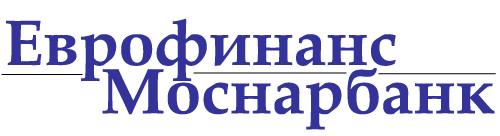 Анкета кредитной организации - резидентаИнформация, заполняемая КлиентомВсе поля анкеты являются обязательными к заполнению (при заполнении сведений не должно быть пустых граф, при отсутствии реквизита проставляется «нет»).Дата заполнения анкеты Клиентом «___»______________ 20___г.Фамилия, Имя и Отчество ________________________    Должность ________________________________	                                                      Подпись  ____________________________       М.П.Сведения о физическом лице - Бенефициарном владельце1Настоящий блок Анкеты не заполняется в случаях если организация является (при совпадении с 
нижеперечисленным - нужное отметить):□	государственной корпорацией или организацией, в которой Российская Федерация, субъект Российской Федерации либо муниципальное образование имеют более 50 процентов акций (долей) в капитале;□	международной организацией;□	эмитентом ценных бумаг, допущенных к организованным торгам, который раскрывает информацию в соответствии с законодательством Российской Федерации о ценных бумагах;При указании в графах 1, 3, 4  «Нет» предоставляется документальное объяснение, подтверждающее достоверность данных сведений.При указании в графах 1, 3, 4 «Да» заполняются сведения в отношении каждого из физических лиц:Срок хранения: не менее 5 лет со дня прекращения отношений с клиентомДата заполнения cведений Клиентом «___»____________20__г. Фамилия, Имя и Отчество ______________ Должность уполномоченного лица _________________________ Подпись  ____________________________       М.П.Полное наименование, полное фирменное наименованиеСокращенное наименование, сокращенное фирменное наименованиеНаименование, фирменное наименование на иностранном языке (при наличии)Организационно-правовая формаИНН / КППОКПО ОКВЭДОсновной государственный регистрационный номерРегистрирующий орган и его местонахождениеАдрес юридического лица (для филиала юридического лица указывается адрес головной организации): Почтовый индекс, страна, область (республика, край), район), район, населенный пункт (город, село и т.п.), улица, дом, корпус (строение), квартира (офис)Почтовый адрес: Почтовый индекс, страна, область (республика, край), район), район, населенный пункт (город, село и т.п.), улица, дом, корпус (строение), квартира (офис) Сведения о лицензии на право осуществления деятельности, подлежащей лицензированию: вид, номер, дата выдачи, кем выдан, срок действия, перечень лицензируемой деятельностиОбладает ли Ваша организация Глобальным идентификационным номером посредника (GIIN)** - на основании норм и положений закона FATCA□ ДаУкажите номер GIIN ___________________________□ Нет, но юридическое лицо находится на стадии получения GIIN и обязуется предоставить GIIN в течение 90 дней с даты заполнения данной анкеты□ НетУкажите статус Вашей организации для целей FATCAБИКСтруктура и персональный состав органов управления в соответствии с учредительными документами. Номера телефонов и факсовАдрес электронной почтыСведения об учредителях: Для физических лиц: Фамилия, Имя, ОтчествоДля юридических лиц: Сокращенное наименование, ОГРНОбособленные подразделенияБанки-корреспондентыЗаполняется только при первичном обращении в БанкЦели установления деловых отношений с Банком(нужное отметить)□ РКО□ депозитарное обслуживание□ брокерское обслуживание□ межбанковское кредитование□ конверсионные операции□ доверительное управление□ документарные операции□ операции с ценными бумагами□ Иное_____________________Заполняется только при первичном обращении в БанкПредполагаемый характер деловых отношений с Банком(нужное отметить)□ краткосрочный□ долгосрочныйИстория, сектор рынка и конкуренция (сведения, подтверждающие существование кредитной организации (например, ссылка на Bankers Almanac), сведения о реорганизации, изменения в характере деятельности, прошлые финансовые проблемы, репутация на национальном и зарубежных рынках, присутствие на рынках, основная доля в конкуренции и на рынке, специализация по банковским продуктам и пр.)Заполняется только при первичном обращении в БанкЦели финансово-хозяйственной деятельности□ Извлечение прибыли   □ Иное____________Сведения о планируемых операциях по счету/счетамКоличество операций:---------       ---------     ------------   -----------неделя               месяц                   квартал                   годОбщая сумма операций (в валюте операций)     ----------        ----------     -----------   -----------     неделя                месяц                   квартал                   годСумма операций по снятию денежных средств в наличной форме:   ----------         ----------    ------------    -----------      неделя                       месяц                   квартал                   годФинансовое положение организации  (нужное отметить)□ Стабильное (устойчиво прибыльное)□ Условно стабильное (стадия развития, реорганизация, смена видов деятельности, смена собственников)□ Не стабильное (убыточность деятельности, наличие задолженности по налогам, судебных предписаний)Деловая репутация организации (нужное отметить)□ положительная□ отрицательная 1.Наличие участников/учредителей (акционеров) - физических лиц, имеющих более 25% в капитале Вашей организацииДаНет2.Наличие участников/учредителей (акционеров) – юридических лиц, имеющих более 25% в капитале Вашей организации.При указании «Да» заполнить следующую строку под номером 3.ДаНет3.Укажите наличие в дальнейшей цепочке владения физических лиц косвенно (через третьих лиц) владеющих (имеющих преобладающее участие более 25% в капитале) Вашей рганизациейДаНет4.Наличие иных физических лиц, не указанных выше, но имеющих возможность контролировать действия Вашей организации по иным основаниямДаНетФамилия, имя и отчество (если иное не вытекает из закона или национального обычая)Дата и место рожденияГражданствоРеквизиты документа, удостоверяющего личность: - вид документа- серия (при наличии) и номер документа- дата выдачи документа- наименование органа, выдавшего документ и код подразделения (при наличии)Адрес места жительства (регистрации) или места пребыванияИНН (при наличии)Страховой номер индивидуального лицевого счета застрахованного лица в системе обязательного пенсионного страхования (при наличии)Дополнительно для иностранных граждан/лиц без гражданства (если имеются):Данные миграционной карты*:- номер карты- дата начала срока пребывания в РФ- дата окончания срока пребывания в РФ *сведения указываются иностранными лицами и лицами без гражданства, находящимися на территории РФ, в случае если необходимость наличия у них миграционной карты предусмотрена законодательством РФ.Данные документа, подтверждающего право иностранного гражданина или лица без гражданства на пребывание (проживание) в РФ*: - вид документа (например, вид на жительство; разрешение на временное проживание; виза)- серия (если имеется) и номер документа- дата начала срока действия права пребывания (проживания)- дата окончания срока действия права пребывания (проживания)*сведения указываются иностранными лицами и лицами без гражданства, находящимися на территории РФ, в случае если необходимость наличия у них документа, подтверждающего право иностранного гражданина или лица без гражданства на пребывание (проживание) в РФ, предусмотрена законодательством РФ. Номера телефона и факса, адрес электронной почтыЯвляется ли физическое лицо - бенефициарный владелец иностранным публичным должностным лицом2, должностным лицом публичной международной организации3, российским публичным должностным лицом4? ДА (укажите наименование государства, наименование и адрес работодателя, занимаемую должность) НЕТЯвляется ли супруг/супруга, кто-либо из близких родственников физического лица - бенефициарного владельца иностранным публичным должностным лицом, должностным лицом публичной международной организации, российским публичным должностным лицом? ДА (укажите степень родства либо статус (супруг или супруга), Ф.И.О., наименование государства, наименование и адрес работодателя, занимаемую должность) НЕТДействует ли физическое лицо - бенефициарный владелец от имени лица, являющегося иностранным публичным должностным лицом, должностным лицом публичной международной организации, российским публичным должностным лицом?  ДА (если в настоящее время полномочия данного лица еще не сложены, а также, если с момента сложения полномочий прошло менее года)  НЕТ